Oración proyecto “vengan y vean” 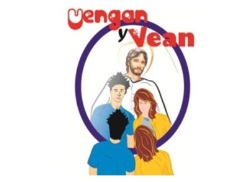 “FELIZ QUIEN TOME PARTE EN EL BANQUETE DEL REINO”Observar y compartir los que significa el símbolo del grupoLeer las citas propuestas.Compartir las preguntas Oración de acción de gracias para compartir en la asamblea. 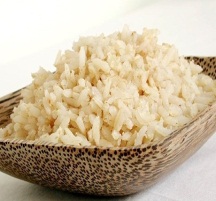 1.Símbolo: 2.Citas: Art 12    Participamos del profetismo de CristoSomos convocadas a formar comunidades proféticas que mantienen viva la memoria de Jesús y el testimonio de las bienaventuranzas en las realidades que vivimos.  En el caminar comunitario y obediencia a la voluntad de Dios estamos dispuestas a ir donde más peligran los intereses de Jesús, viviendo nuestra solidaridad con todos, especialmente con los pobres, y promoviendo relaciones de justicia, reconciliación y paz.  Mc 4 ,11-12 Él les dijo “a vosotros se os ha dado el misterio del reino de Dios”, pero a los que están fuera  todo se les presenta en parábolas, para que por mucho que miren no vean, por mucho que oigan no entiendan, no sea que se conviertan y se les perdone” 3. Preguntas para compartir-¿Qué nos dice la  citas bíblica y de las constituciones? -Comparar las citas con la experiencia vivida este año.-El Capítulo nos pide vivir en mesa compartida con los excluidos y empobrecidos,   ¿cuál ha sido nuestra experiencia desde la invitación a compartir la mesa?4. Para finalizar este momento de  oración expresar una acción de gracias por grupo, que será compartida en la asamblea. Escribir la oración en una hoja, que luego se  pegará en un muralTODO POR JESÙS